DEVA ProМагнито-планарные наушникиStealth Magnets  (Стелс-магниты)Акустически прозрачная система магнитовВ отличие от обычных магнитов, создающих искажения звуковых волн, особая форма Stealth Magnets позволяет волнам проходить через магниты, не образуя помех.Усовершенствованная конструкция магнитов HIFIMAN является акустически прозрачной, что значительно снижает дифракционную турбулентность, которая нарушает целостность звуковых волн. Снижение искажений позволяет получить чистый звук, точный и полнодиапазонный.Наследие HIFIMANДиафрагма HIFIMAN NEO "supernano" (NsD)Новая NsD на 80% тоньше предыдущих конструкций, что обеспечивает быстрый отклик и детализацию с сочным, полнодиапазонным звучанием.Два варианта подключения кабеляК наушникам можно подключить как двухсторонний небалансный 3,5-мм кабель, так и односторонний 3,5-мм балансный кабель* (левое гнездо). К левому гнезду легко подключается модуль Bluemini* R2R.*Небалансный 3,5-мм кабель TRRS в комплект не входит*Модуль Bluemini поставляется с беспроводной версией DEVA Pro или может быть приобретен отдельно.Перед использованием кабелей других производителей всегда проверяйте их совместимость. Для получения подробной информации обратитесь к следующему рисунку.Двойной кабель 3,5 мм TRS(подключение 3,5 мм TRS)Одинарный кабель 3,5 мм TRRS(подключение 3,5 мм TRRS в левое гнездо)DEVA Pro не совместимы с кабелем TSBluemini R2RКомпактный и мощный(Поставляется в комплекте с беспроводной версией DEVA Pro или может быть приобретен отдельно)ЦАП HYMALAYA с архитектурой R2RОтсутствие пересэмплированияУльтра-компактный R2R ЦАП с низким энергопотреблением и высокой частотой дискретизацииСравнение соотношения сигнал/шум (R2R)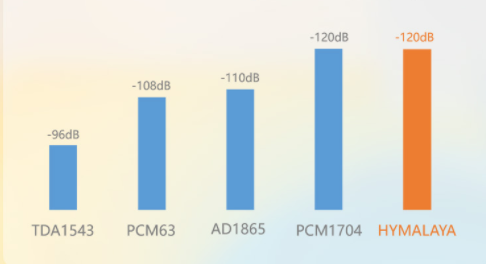 Сравнение КНИ(R2R)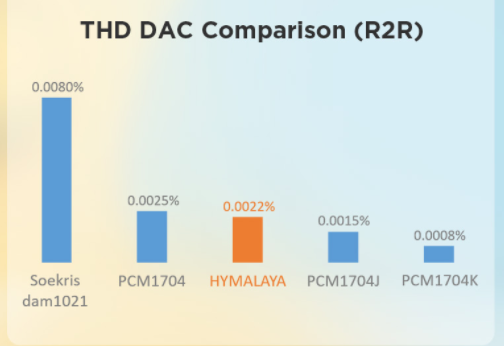 Сравнение энергоэффективности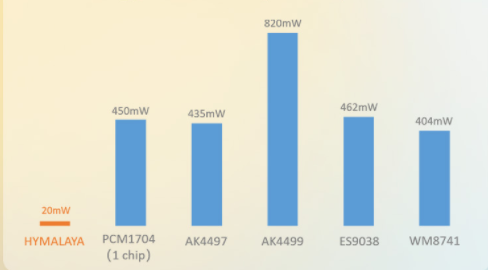 Вход 1 -BluetoothПоддержка различных кодеков высокого разрешения(Подключение Bluemini осуществляется через левый разъем. Модуль Bluemini поставляется в комплекте с беспроводной версией DEVA Pro или приобретается отдельно).Вход 2 -КабельРаздвоенный кабель 3,5 мм TRS(Односторонний кабель 3,5 мм TRRS приобретается отдельно)Характеристики наушников:Диапазон частот: 20 Гц - 20 кГцИмпеданс: 18ΩЧувствительность: 93,5 дБВес: 360 гХарактеристики Bluemini R2R:Версия Bluetooth: 5.0Чипсет Bluetooth: Qualcomm QCC5124ЦАП: HIFIMAN HYMALAYAЧастотная характеристика: 20 Гц - 20 кГцСоотношение сигнал/шум: 114 дБВремя работы от аккумулятора: 6-7 часовВес нетто: 25 гКодеки: LDAC, aptX-HD, aptX, AAC, SBC